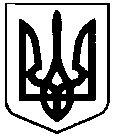 СВАТІВСЬКА МІСЬКА РАДАСЬОМОГО СКЛИКАННЯДЕСЯТА СЕСІЯРІШЕННЯВід 23 грудня 2016 р.                                 м. Сватове                                                      № 10/23 «Про внесення змін до договору оренди землі № 43-І яка надана у оренду ФОП Слободенюк А.В. в частині зміни площі земельної ділянки та орендної плати» Розглянувши заяву ФОП Слободенюка Андрія Володимировича, який мешкає за адресою: м. Сватове, вул. Водоп’янова, 49, з проханням внесення змін до договору оренди землі № 43-І від 01.01.2016 року в зв’язку з відмовою від користування земельною ділянкою за адресою: м. Сватове, кв. Докучаєва, 2а, загальною площею 0,2439 га., керуючись ст. 26 Закону України “Про місцеве самоврядування в Україні”, ст. 12, 125, 126, 141 Земельного кодексу України,                                 Сватівська міська радаВИРІШИЛА:1. Внести зміни до договору оренди землі № 43-І від 01.01.2016 року, в пункт 2 підпункт 2.1 « В оренду передається земельна ділянка загальною площею 0,2660 га кадастровий номер (4424010100:24:223:0048)»;2. Внести зміни до договору оренди землі № 43-І від 01.01.2016 року в пункт 4 підпункт 4.2 «Розмір орендної плати становить ____________ грн. () гривень в рік»;3. Спеціалісту землевпоряднику підготувати додаткову угоду до договору оренди землі № 43-І від 01.01.2016 р. щодо зміни площі земельної ділянки та орендної плати.4 Сватівській ОДПІ здійснювати контроль за надходженням орендної плати згідно договору оренди.5. Контроль за виконанням даного рішення покласти на постійну депутатську комісію з   питань будівництва, благоустрою, комунального обслуговування, земельних відносин та екології.6. Дане рішення набирає чинності з моменту його прийняття.Сватівський міський голова    	    	                               	                           Є.В.Рибалко